มคอ. 3 	ภาคเรียนที่	 x	ปีการศึกษา xxxx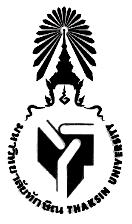 040xxxx 	[ชื่อวิชาภาษาไทย] 			[ชื่อวิชาภาษาอังกฤษ]			หน่วยกิต x(x-x-x) ชั้นปีที่ xหมวดที่  1  ข้อมูลโดยทั่วไปชื่อสถาบันอุดมศึกษา 	: มหาวิทยาลัยทักษิณชื่อหน่วยงาน		: คณะเทคโนโลยีและการพัฒนาชุมชนชื่อหลักสูตร		: วิทยาศาสตรบัณฑิต สาขาวิชา[ชื่อสาขาวิชา]อาจารย์ผู้รับผิดชอบรายวิชาและอาจารย์ผู้สอน[ตำแหน่ง ชื่อ นามสกุล]		สถานที่เรียน [ระบุสถานที่เรียนทั้งบรรยาย และปฏิบัติการ รวมทั้งเวลาเรียน และหากจัดการเรียนนอกห้องเรียน โปรดระบุสถานที่เพิ่มเติม]	 รายวิชาที่ต้องมีมาก่อนหรือต้องเรียนพร้อมกัน : [ระบุรหัสวิชาและชื่อวิชา หรือ ระบุ ไม่มี]  จำนวนชั่วโมงที่ใช้ต่อภาคการศึกษาทฤษฎี 30 ชม.  ปฏิบัติ 30 ชม.  ศึกษาด้วยตนเอง 5 ชม. /สัปดาห์จำนวนชั่วโมงต่อสัปดาห์ที่อาจารย์ให้คำปรึกษาและแนะนำทางวิชาการแก่นิสิตเป็นรายบุคคล	[ระบุสถานที่เรียนทั้งบรรยาย และปฏิบัติการ รวมทั้งเวลาเรียน และหากจัดการเรียนนอกห้องเรียน โปรดระบุสถานที่เพิ่มเติม]	วันที่จัดทำหรือปรับปรุงรายละเอียดของรายวิชาครั้งล่าสุด:  วันที่	เดือน		พ.ศ. หมวดที่  2  จุดมุ่งหมายและวัตถุประสงค์คำอธิบายรายวิชา	 :  [ระบุคำอธิบายรายวิชาเฉพาะภาษาไทย ตามที่ปรากฏในเล่ม มคอ.2]   1. จุดมุ่งหมายของรายวิชา[อธิบายจากมุมมองความตั้งใจของผู้สอนรายวิชาในภาพกว้างว่า จากหลักการ ความรู้ ทักษะ ที่เกี่ยวข้องกับสาขาวิชา ผู้รับผิดชอบรายวิชามีจุดมุ่งหมายจะพัฒนาทักษะใดให้ผู้เรียนสามารถนำไปใช้ประโยชน์ในการเรียนหรือการทำงานในอนาคต (สอดคล้องกับที่กำหนดในระดับหลักสูตร)]2. วัตถุประสงค์ของรายวิชา	[อธิบายจากมุมมองของผู้รับผิดชอบในการจัดการเรียนการสอนของรายวิชา เกี่ยวกับ ความรู้ ความเข้าใจ ทักษะ ความสามารถ ความรับผิดชอบ และคุณลักษณะของผู้เรียน ที่รายวิชาต้องการพัฒนาให้เกิดขึ้น เพื่อให้บรรลุตามเป้าหมายของรายวิชา]หมวดที่  3  การพัฒนาการเรียนรู้ของนิสิต [แสดงการถ่ายทอด PLO ลงสู่ CLO โดย CLO เป็นเสมือนตัววัดการบรรลุวัตถุประสงค์ของรายวิชา เป็นพฤติกรรมที่ผู้เรียนสามารถแสดงให้เห็นได้ (จึงต้องใช้ action verb ที่สามารถวัดและประเมินได้ เช่น "สามารถระบุ จำแนก บ่งชี้ อธิบาย สร้าง หรือแก้ปัญหา เป็นต้น”) และการกระจายน้ำหนักคะแนนของแต่ละ CLO]ผลลัพธ์การเรียนรู้ วิธีการสอน วิธีการประเมินผล และแผนการประเมินหมวดที่  4  แผนการสอนและการประเมินผลแผนการสอน (หากบรรยายและปฏิบัติการเป็นคนละหัวข้อสามารถแยกตารางได้)2. การให้ระดับขั้นและการตัดเกรด	ตัดเกรดแบบอิงเกณฑ์ ดังนี้ A≥80, B+≥75, B≥70, C+≥65, C≥60, D+≥55, D≥50 F≤49.993. แนวทางการอุทธรณ์ของนักศึกษา/ผู้เรียน Appeal Procedure 	3.1 นิสิตสามารถร้องเรียนผ่านผู้ประสานงานรายวิชา หรือคณาจารย์ผู้รับผิดชอบหลักสูตรได้โดยตรง	3.2 นิสิตสามารถร้องเรียนโดยอาจารย์ผู้สอนไม่รับทราบได้ทางเว็บไซต์คณะเทคโนโลยีและการพัฒนาชุมชน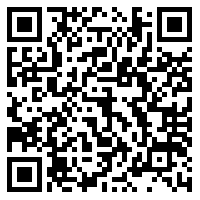 https://docs.google.com/forms/d/e/1FAIpQLSeGQQz0A7u_X04oj_uSrsd0Mgb3gC-9XUHnMsxS9Hol9xPB0Q/viewformหมวดที่  5  ทรัพยากรประกอบการเรียนการสอน1.  เอกสารและตำราประกอบการเรียนการสอน2.  ทรัพยากร/สิ่งสนับสนุนการเรียนการสอน     Webex, TSU MOOCs3.  การบูรณาการการเรียนการสอนกับการวิจัย (Research integrated learning)4.  การบูรณาการการเรียนการสอนกับการบริการวิชาการ (Academic service integrated learning) และความร่วมมือกับหน่วยงานภายนอกผลลัพธ์การเรียนรู้วิธีการสอนวิธีการประเมินผลน้ำหนักคะแนนPLO1 ................................................................... (U)TQF1: ด้านคุณธรรม จริยธรรม () 1.1 .................................................................... PLO1 ................................................................... (U)TQF1: ด้านคุณธรรม จริยธรรม () 1.1 .................................................................... PLO1 ................................................................... (U)TQF1: ด้านคุณธรรม จริยธรรม () 1.1 .................................................................... สัปดาห์ที่หัวข้อ/รายละเอียดจำนวนชั่วโมงจำนวนชั่วโมงกิจกรรมการเรียนการสอนและสื่อที่ใช้ผู้สอนสัปดาห์ที่หัวข้อ/รายละเอียดบรรยายปฏิบัติกิจกรรมการเรียนการสอนและสื่อที่ใช้ผู้สอน12บรรยายด้วย  Powerpoint อภิปรายกลุ่มวิเคราะห์กรณีศึกษาจัดทำโครงงานกลุ่ม นำเสนอโครงงานกลุ่ม12ปฏิบัติการในห้องทดลองฝึกปฏิบัติ ณ สถานประกอบการ...89สอบกลางภาคสอบกลางภาคสอบกลางภาคสอบกลางภาคสอบกลางภาค10...1617สอบปลายภาคสอบปลายภาคสอบปลายภาคสอบปลายภาคสอบปลายภาค